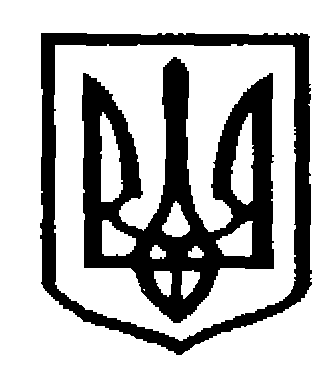 У К Р А Ї Н АЧернівецька міська радаУПРАВЛIННЯ   ОСВIТИвул. Героїв Майдану, 176, м.Чернівці, 58029 тел./факс (0372) 53-30-87,  E-mail: osvitacv@gmail.com. Код ЄДРПОУ №02147345Про участь в онлайн–вебінарідля педагогічних працівників  Управління освіти міської ради повідомляє, що   8 лютого 2023 року о 15.00 відбудеться вебінар  «Безпека в Інтернеті: сучасні виклики» у рамках Всеукраїнського проєкту «Спеціаліст з безпеки в освітньому середовищі». Організаторами вебінару  є КУ «Міський центр професійного розвитку педагогічних працівників» ЧМР та  відділ протидії кіберзлочинам ГУНП в Чернівецькій області. До участі запрошуються вчителі початкових класів закладів загальної середньої освіти.Попередня реєстрація учасників за покликанням https://forms.gle/GZ8TNCYB1VEfo3XU6Учасники вебінару  зможуть отримати сертифікат про підвищення кваліфікації на 3 години/0,1 ЄКТС.           Просимо довести до вчителів початкових класів інформацію про проведення заходу з метою подальшої їх участі у ньому.Начальник управління                                                          Ірина  ТКАЧУК   Ганна Воробець, 53-23-6207.02.2023 №01-31/246                              Керівникам закладів загальної середньої освіти